Izvještaj nakon druge važne točke provjere: Metafore umaIzrada stranice za pregled hijerarhija okvira i hijerarhija metafora, stranica je jednaka za sve tematske skupine, samo se generički mijenjaju naslovi ovisno o tome koja je skupina odabrana.Poveznica: https://metafora.ihjj.hr:8443/Metafore/fam_read?ime_familije=Okviri+kretanja&odabir=1Dodavanje popisa tematskih skupina i dodavanje popisa metafora i okvira po skupinama u početnu stranicuPoveznica: https://metafora.ihjj.hr:8443/Metafore/Izrada funkcija za autocomplete na pojedinim poljima u obrascima: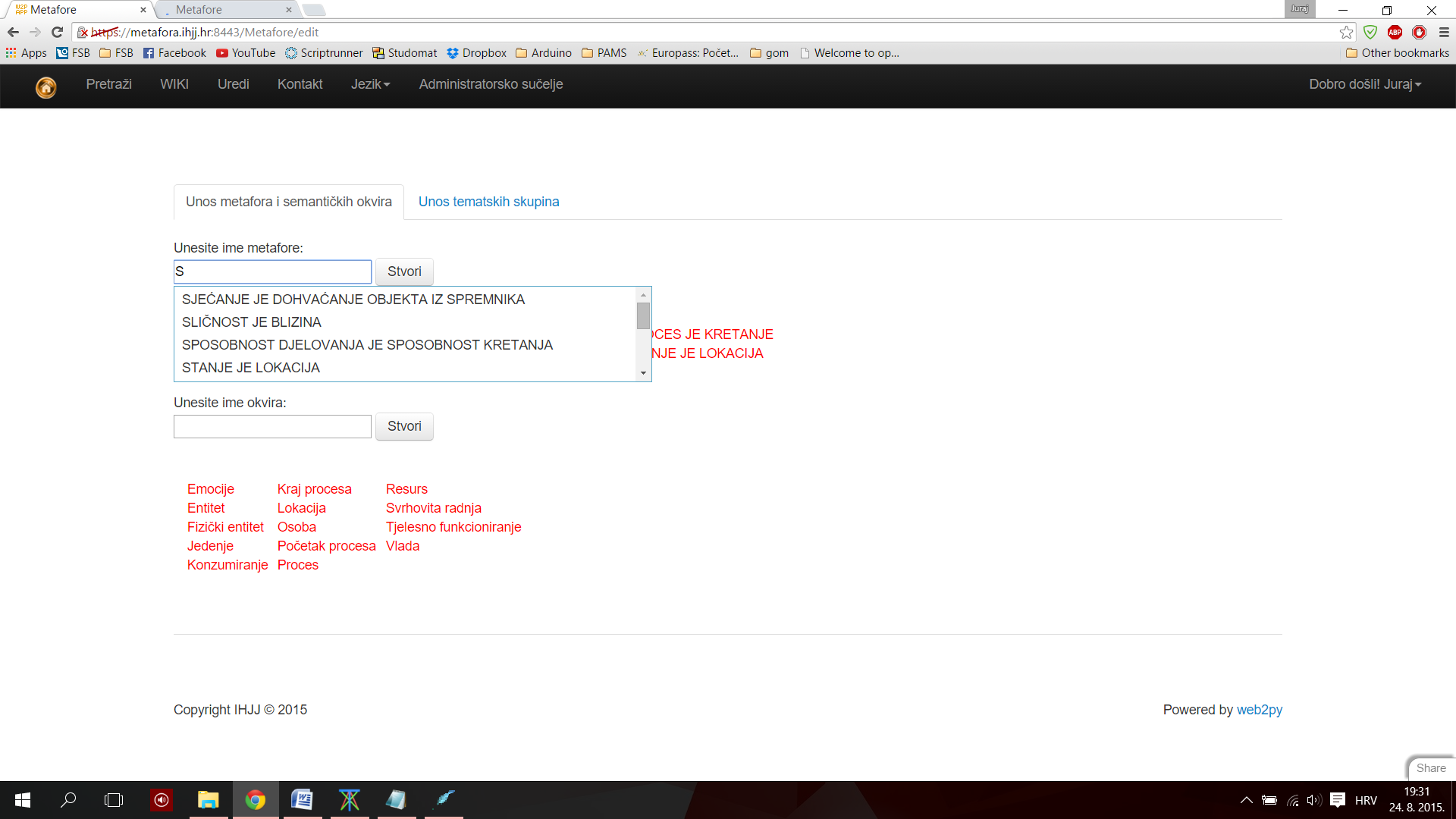 Proširenje baze podataka poljima u koje se spremaju nepoznati podatci, tj. ako je negdje spomenuta neka skupina, a ona ne postoji zasebno u bazi podataka, onda se automatski pojavljuje kao prijedlog da to treba unijeti u bazu podataka.Izrada obrasca za pretraživanje baze podataka (tražilica)Poveznica: https://metafora.ihjj.hr:8443/Metafore/trazilicaIzrada stranice s rezultatima dobivenim prilikom pretraživanja baze podatakaPoveznica: https://metafora.ihjj.hr:8443/Metafore/rezultati_pretrazivanjaUgradnja mogućnosti višejezičnosti (zasad samo engleskog i hrvatskog)Sustav za autorizaciju i autentifikacijuIdejno rješenjeStvaranje korisničkih grupa: Glavni Administrator, Administrator, Suradnik, Korisnik, Blokirani korisnik, Urednik i Wiki urednik, te dodjeljivanje određene razine prava pojedinim grupama:Glavni Administrator: ima ovlasti nad svime, jedini može dodavati administratore i mijenjati njihove uloge.Administrator: može vršiti sve izmjene u strukturi i sadržaju stranice, te također može mijenjati rang korisnika koji su ispod njegove razine. Napomena: ne može dodjeljivati rang Administratora!Suradnik: može dodavati/mijenjati sadržaj stranice do određene razineKorisnik: može samo pregledavati sadržaj straniceBlokirani Korisnik: ima zabranjen pristup straniciUrednik: može uređivati sadržaj Wiki straniceWiki urednik: ima sve ovlasti nad Wiki straniceRealizacija u Web2py sučelju (Kontrola pristupa)	Izrada sustava za prijavljivanje u sustav i odjavu te za registraciju korisnika. Realizacija kontrole pristupa s pomoću Web2py "Auth" modula koji se sastoji od sljedećih predefiniranih baza podataka:auth_user: sprema korisničko ime, email adresu, lozinku, ...auth_group: pohranjuje korisničke grupeauth_membership: spaja korisnika s grupom kojoj pripadaauth_permission: spaja grupe s njihovim ovlaštenjima/dozvolamaauth_event: sprema sva događanja vezana za sustav (kada se je netko prijavio u sustav, izašao iz njega, itd.)auth_cas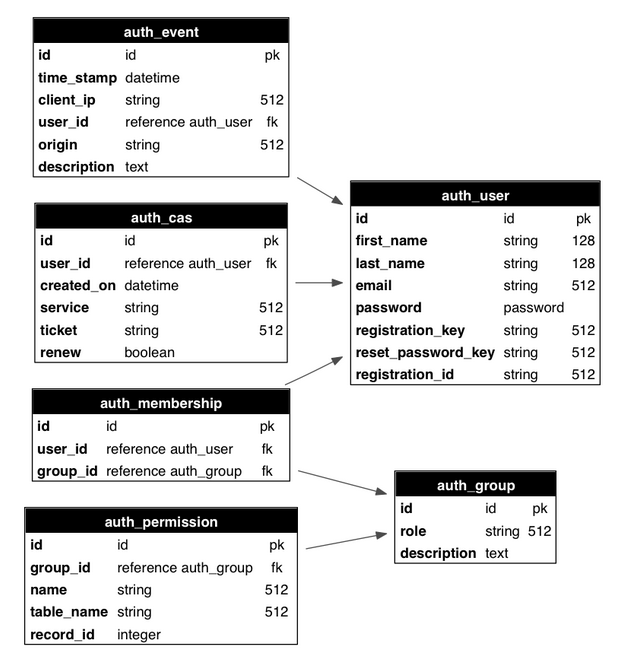 Slika 1: struktura "Auth" sustava (pripadne baze podataka)Upute za korištenje sustava- REGISTRACIJA KORISNIKA:Ako se korisnik ne nalazi u sustavu za autorizaciju i autentifikaciju (ne posjeduje nikakva prava osim pregleda sadržaja stranice), onda je potrebno prvo se registrirati otvaranjem obrasca za registraciju korisnika koji se nalazi u gornjem desnom kutu stranice: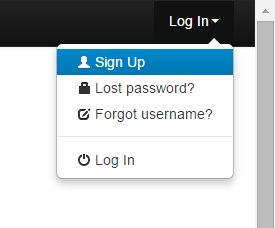 Slika 2: Izbornik za prijavu i registaciju korisnikaNakon toga potrebno je ispuniti sva polja obrasca te pritisnuti na gumb "Sign Up":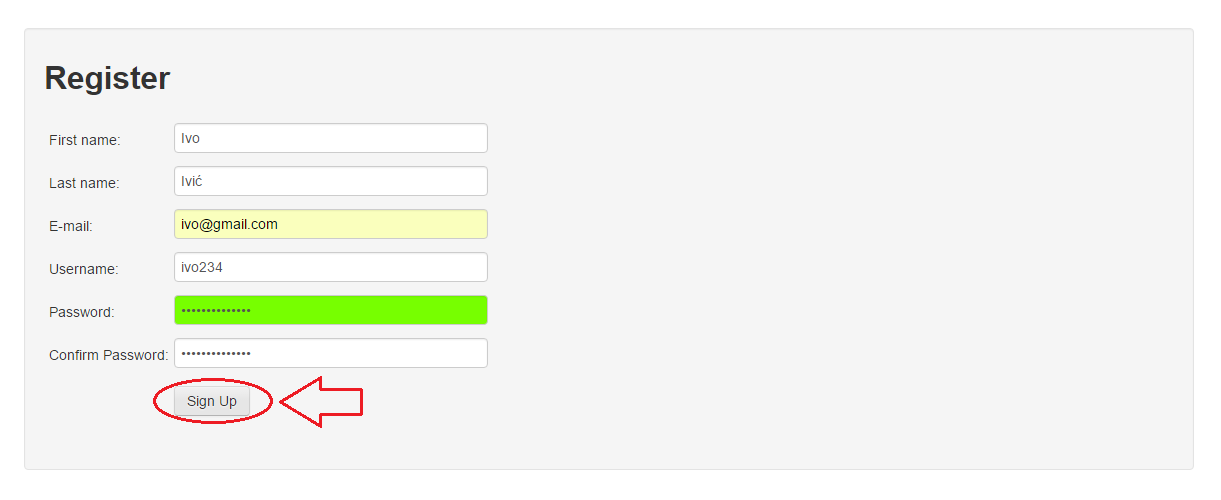 Slika 3: Obrazac za registraciju korisnikaUkoliko je sve dobro uneseno, pojavit će se sljedeća poruka koja označuje uspješnu registraciju korisnika u sustav: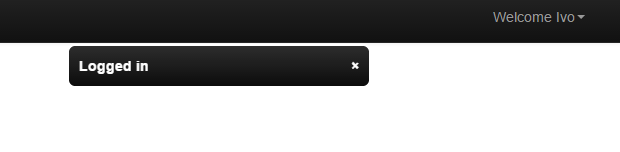 Slika 4: Prikaz uspješne registracije korisnikaU suprotnom će sva polja koja su neispravno unesena bit označena crvenom bojom, te će ispod svakog polja biti dodana napomena o pogrešci: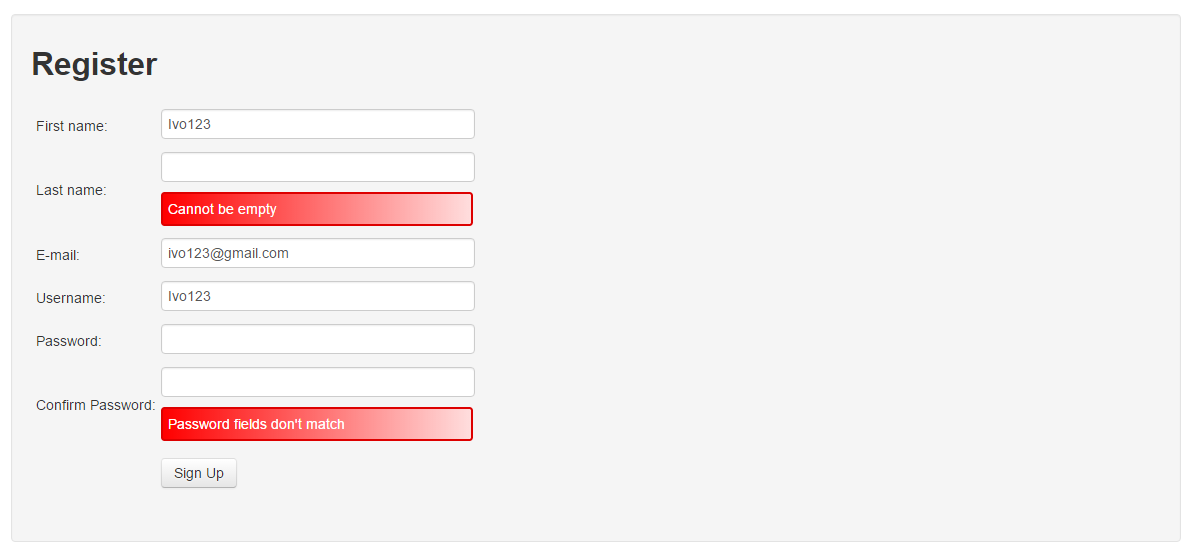 Slika 5: Prikaz nevaljanog popunjavanja obrascaPRIJAVA U SUSTAV:Korisnik se može prijaviti u sustav tek nakon što je izvršio registraciju (zapisan je u sustav), a prijavljuje se pritiskom na "Login" koji se nalazi u istom izbornika kao i za registraciju: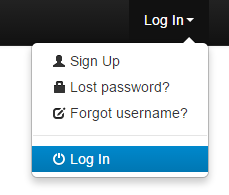 Slika 6: Izbornik za prijavu u sustavNakon toga, potrebno je upisati svoje korisničko ime i lozinku te pritisnuti gumb "Login":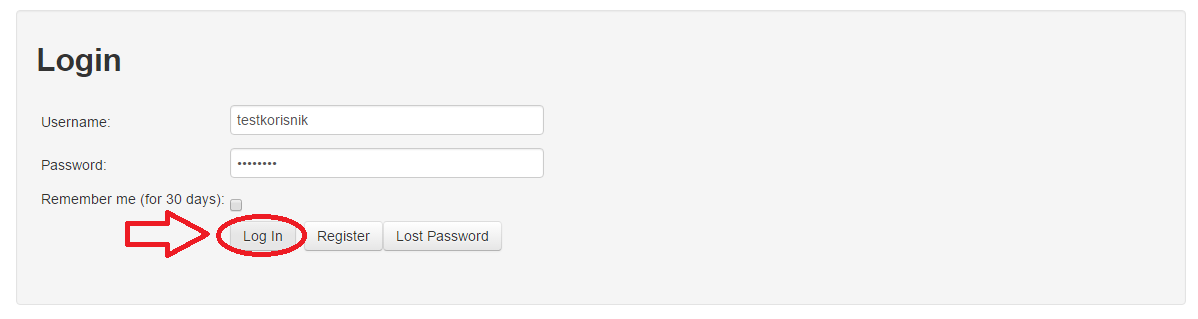 Slika 7: Obrazac za prijavu u sustavAko su uneseno korisničko ime i lozinka ispravni, pojavit će se poruka o ispravnom ulasku u sustav: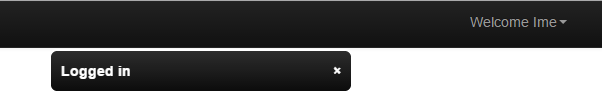 Slika 8: Prikaz uspješnog ulaska u sustavU suprotnom će se pojaviti poruka o neispravnom ulasku u sustav: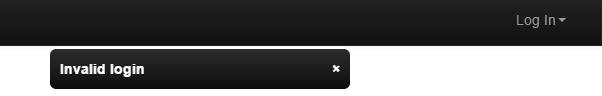 Slika 9: Prikaz neuspješnog ulaska u sustavNakon uspješno obavljenog prijavljivanja u sustav, ako korisnik posjeduje dopuštenja pristupu administratorskomu sučelju, onda će se u glavnom izborniku pojaviti poveznica ("poveznica") koji ga vodi k njemu: 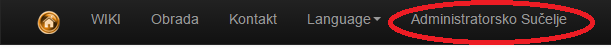 Slika 10: Poveznica za administratorko sučeljeSustav za upravljanje korisnicima i povjerljivim podacimaStvaranje administratorskog sučeljaZamisao i stvaranje grafičkog sučelja koje omogućuje administratorima da upravljaju svim postojećim korisnicima. Realizacija tabličnoga pregleda korisnika s njima pripadnim rangom te operacijama koje se mogu odabrati (blokiranje, brisanje, te promjena ranga korisnika) kako bi nad njima bile izvršene. 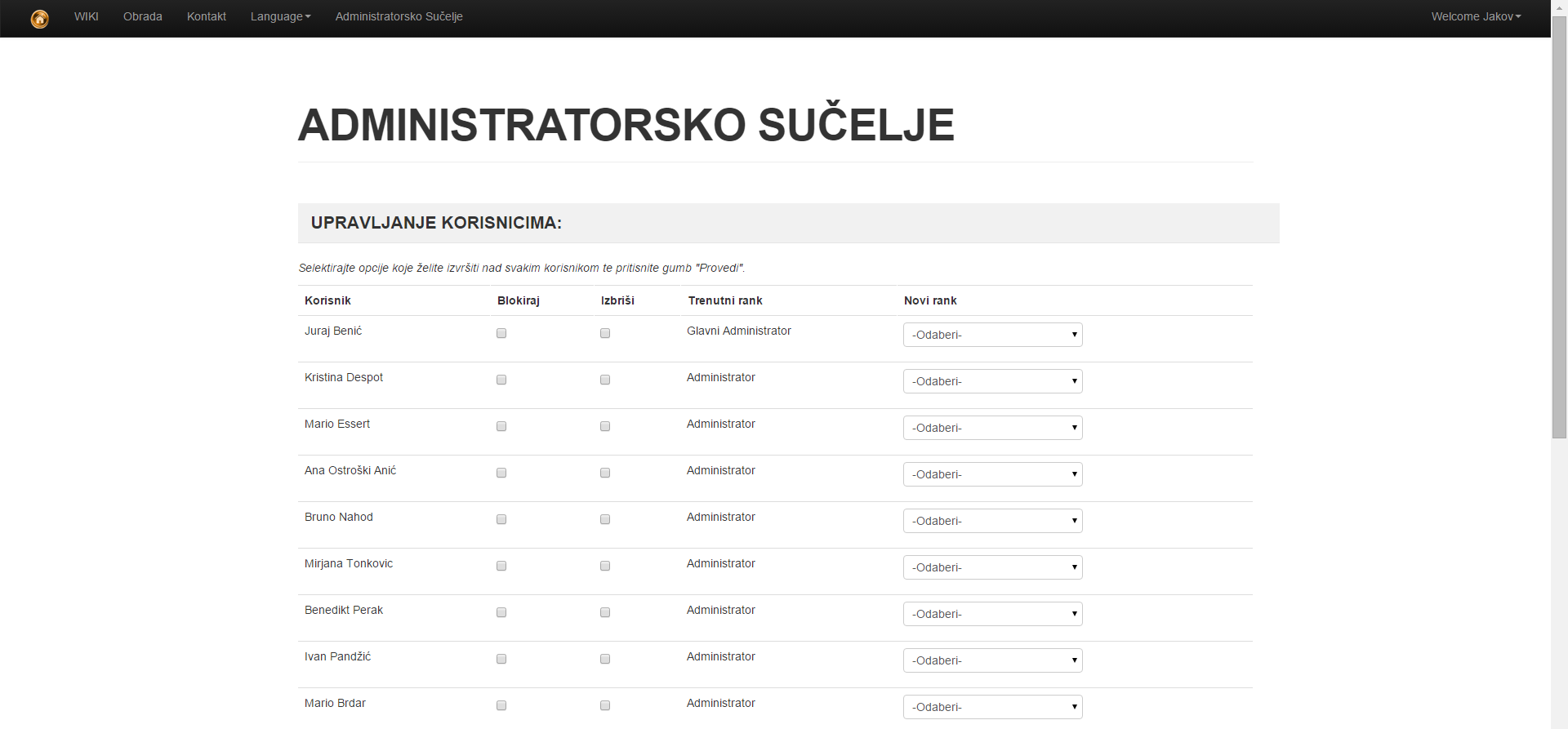 Slika 11: prikaz administratorskog sučeljaPreuzimanje podataka u CSV oblikuStvaranje programa za pretvorbu svih podataka pohranjenih u korištenim bazama podataka u CSV oblik, te njihovo dohvaćanje/preuzimanje putem grafičkoga sučelja implementiranog unutar administratorskoga sučelja (nalazi se ispod bloka za upravljanje korisnicima).Ubacivanje podataka u CSV oblikuStvaranje programa koji zamjenjuje postojeće podatke spremljene u bazama podataka s novim podatcima, odnosno onima koji se žele uvesti. Napomena: ubacivanje podataka potpuno briše postojeće podatke te ih zamjenjuje novima!Upute za korištenje administratorskog sučelja- UPRAVLJANJE KORISNICIMA:	Blok za upravljanje korisnicima sastoji se od tabličnoga pregleda svih postojećih korisnika nad kojima dotični administrator ima ovlasti, npr. korisnik s rangom Administrator ne može utjecati na rang njemu nadređenog korisnika koji je Glavni Administrator ili na rang korisnika koji je također Administrator, nego samo na hijerarhijski niže korisnike. Uz korisnička imena, koja se nalaze u prvom stupcu, nalaze se i određene operacije koje je moguće odabrati kako bi se nad njima izvršile (blokiraj, izbriši), te također i njihovi trenutačni rangovi zajedno s padajućim izbornikom za selekciju novog ranga.Ako se želi izvršiti bilo koja operacija nad korisnikom ili više korisnika, potrebno je najprije označiti operaciju za svakog dotičnog korisnika, primjerice promijeniti rang korisnika Ive Ivića u "Administrator" i blokirati korisnika "Ime Prezime": 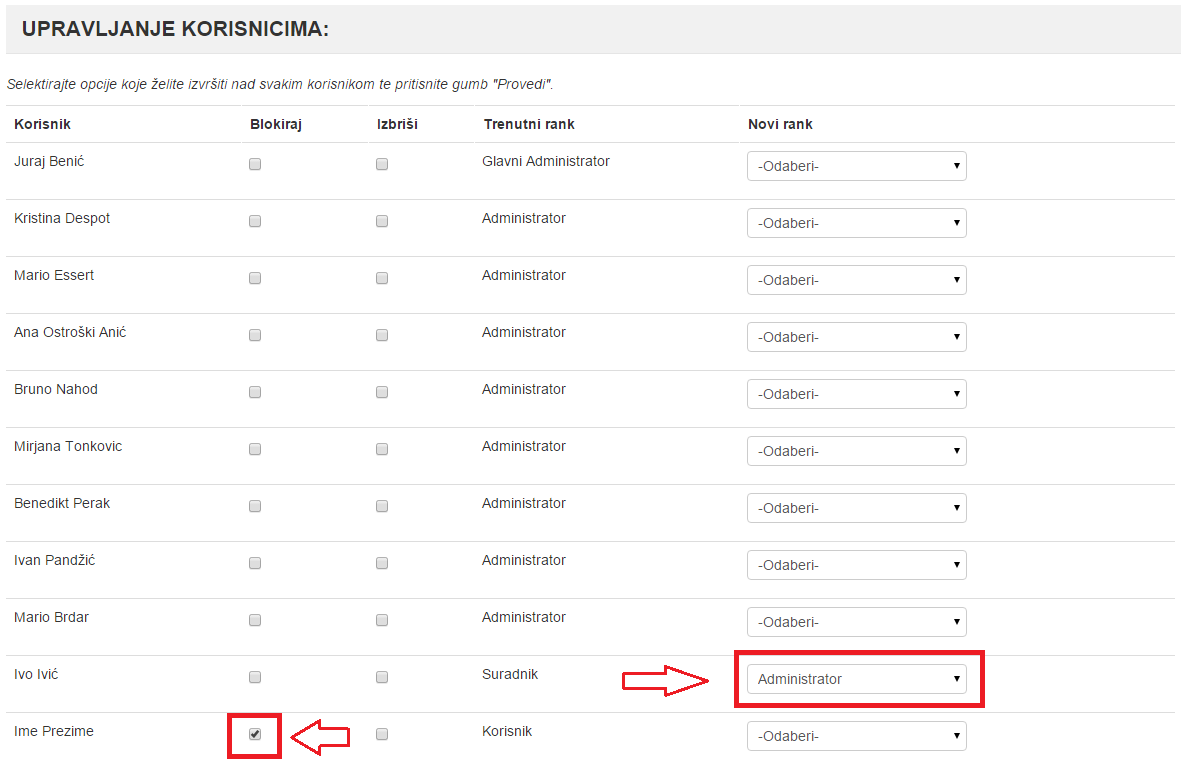 Slika 12: Primjer korištenja bloka za upravljanje korisnicimaNakon toga potrebno je selektirati "checkbox" za potvrdu odabira: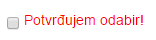 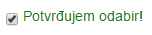 A nakon toga pritisnuti na gumb "Provedi" kako bi se odabrane operacije izvršile.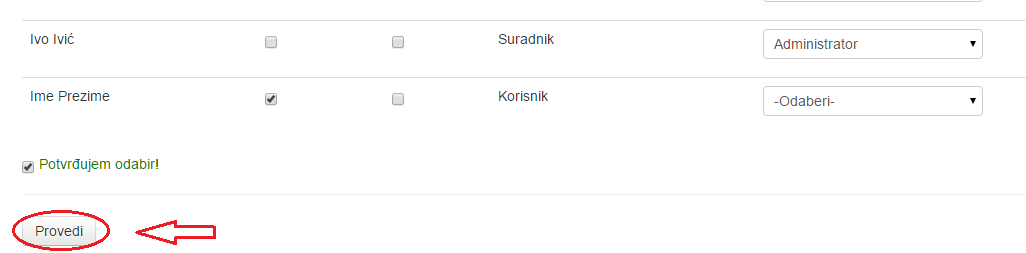 Slika 13: Gumb za izvršavanje operacijaAko odabir nije potvrđen, pojavit će se sljedeća poruka: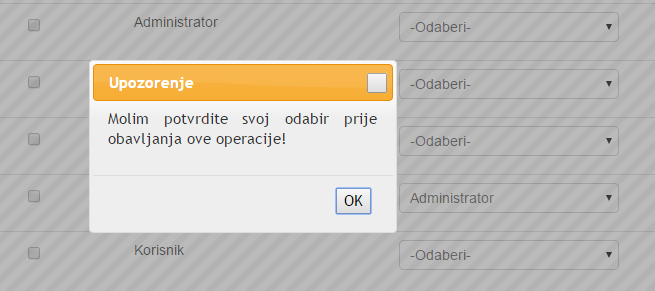 Slika 14: Upozorenje za nepotvrđen odabir- DOHVAĆANJE PODATAKA:Za preuzimanje baza podataka u CSV obliku potrebno je pritisnuti poveznicu "[Preuzmi]". Nakon pritiska na poveznicu automatski će se pojaviti izbornik za preuzimanje datoteke s nazivom u obliku "Projekt_Metafore_$datum", gdje $datum predstavlja datum preuzimanja (npr. Projekt_Metafore_24-08-2015):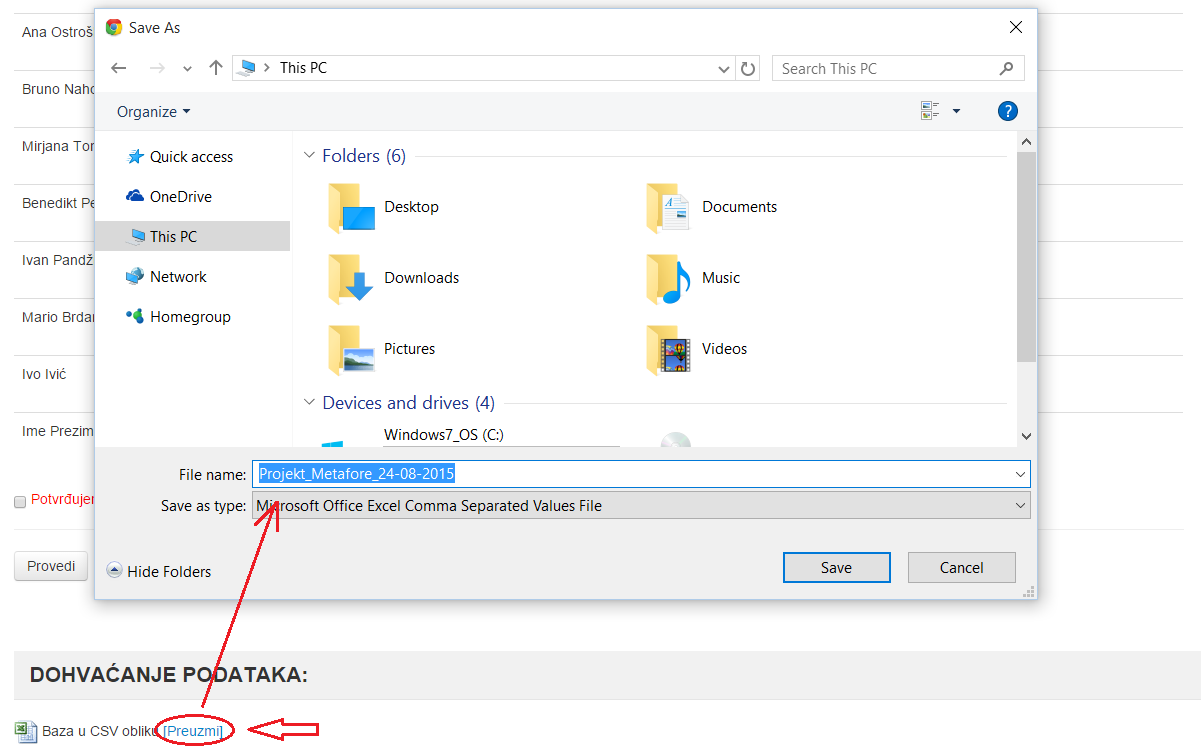 Slika 15: Prikaz preuzimanja datoteke/podataka u CSV oblikuUNOS PODATAKA:Za unos podataka u CSV obliku u bazu podataka potrebno je najprije odabrati datoteku pritiskom na gumb "Odaberi datoteku", te nakon toga pritisnuti na gumb provedi: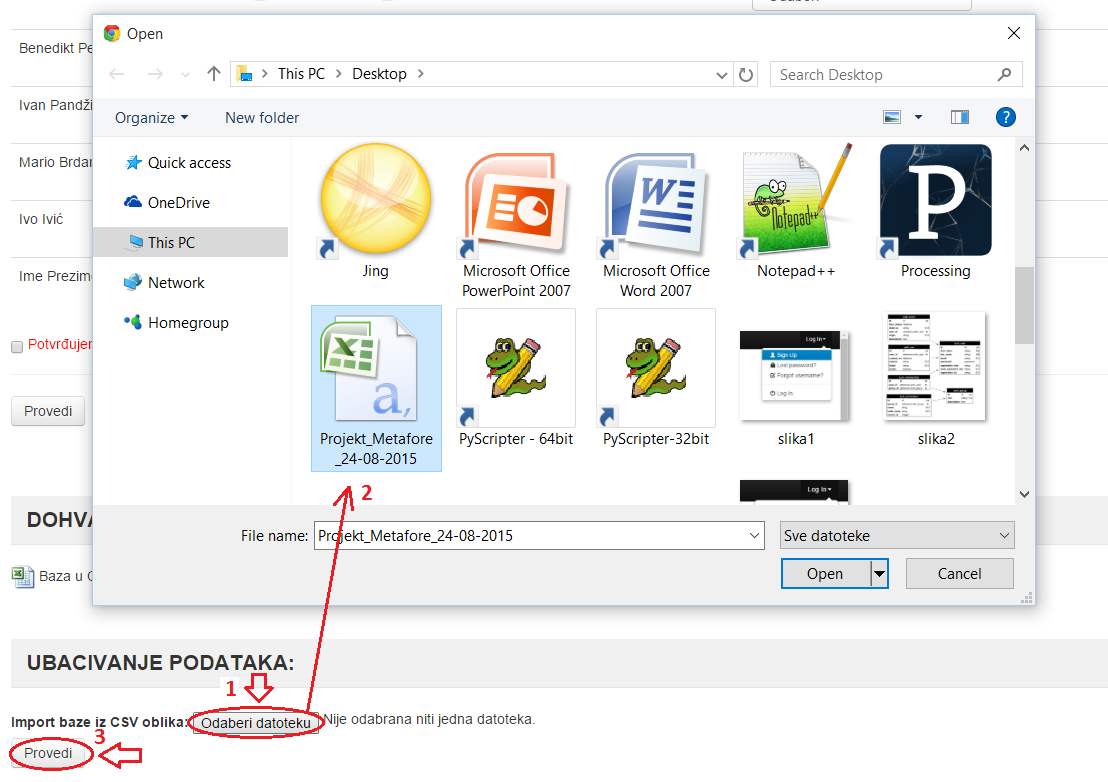 Slika 16: Prikaz postupka ubacivanja podataka u CSV oblikuKomentar: Ukupna veličina programskoga kôda je oko 5400 linija, što će u idućoj godini zahtijevati dodatnu dokumentaciju, kako bi se naknadne promjene mogle izvršavati što bezbolnije. Iako je korisničko sučelje izuzetno intuitivno, u idućoj bi godini trebalo napisati i priručnik za uporabu (koji se u skraćenu ili potpunu obliku može nalaziti na mrežnim stranicama).Obrađene metafore:ZNANJE JE GLEDANJEUM JE VLADARUM JE STROJUM JE RAČUNALOMIŠLJENJE JE TJELESNO FUNKCIONIRANJERAZUMIJEVANJE JE DOHVAĆANJESJEĆANJE JE DOHVAĆANJE OBJEKTA IZ SPREMNIKAIDEJA JE OBJEKTUM JE SPREMNIKMISAO JE SPREMNIKSVRHOVITO RAZMIŠLJANJE JE CILJNO USMJERENO KRETANJEMIŠLJENJE JE KRETANJEIDEJA JE LOKACIJAUM JE TIJELONAČIN RAZMIŠLJANJA JE PUTRAZMIŠLJANJE JE KRETANJEKOMUNICIRANJE JE VOĐENJEIDEJA JE RESURSRAZUMJETI JE VIDJETIDETALJNO OBJAŠNJAVANJE JE CRTANJEPOMOĆ ZNANJU JE POMOĆ GLEDANJUZAPREKA ZNANJU JE ZAPREKA GLEDANJUUSVAJATI IDEJU JE JESTINEPRIHVATLJIVA IDEJA JE NEUKUSNA HRANARAZMATRANJE JE ŽVAKANJEPRIHVAĆANJE IDEJE JE GUTANJEPRIPREMANJE IDEJE ZA RAZUMIJEVANJE JE PRIPREMANJE HRANERAZUMIJEVANJE JE PROBAVLJANJEMIŠLJENJE JE JEZIČNA AKTIVNOSTUM JE ČISTA TEKUĆINA